Adobe Photoshop – Fix Couple – Image Correction Basics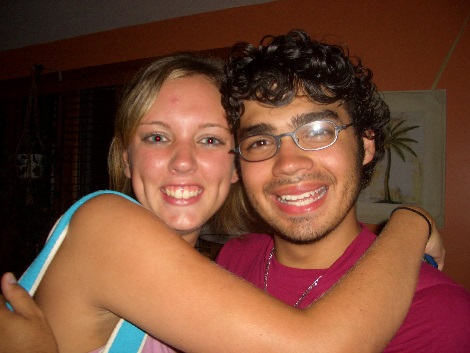 Open “Fix_Couple” Make a Duplicate Image (Image > Duplicate – add your last name)Make a Duplicate Layer (Layer > Duplicate)Save as a “psd” fileDo the following to improve the looks of this picture:Crop so you have just a close-up of their facesFix the Red Eyes with the Red Eye ToolFix the glass glare and shiny skin with the Smudge Tool – this glass glare will be hard to fix – do the best you can – be careful not to overcorrect!Use the Spot Healing Brush to fix blemishesUse the Dodge Tool to whiten the girl’s teethUse the Clone Stamp Tool to get rid of the palm tree picture on the right side – clone the darn orange backgroundAdd the text “Peggy and Marc” in a color of your choiceAdd a Style/Warp to the text (make sure the warp is obvious)Add both a stroke and drop shadow use the “fx” iconAdd a black border of 50 pixels around the picture – steps given below:Make sure you are not on the text layer (look at bottom right of screen)Select > All (or control-A)Select > Modify > BorderWidth 50 pixelsEdit > FillChange color to blackSelect > Deselect (or Control-D)Save as a “psd” and again as a “jpg”Copy the “jpg” to your “to be graded” folder in CobraPhotoshop – Green Screen PicturesLook at all of your “green” photos. Pick the photo that you like the best and do the following:Open and duplicate both image and layer – save as “LastName_favorite.psd”. Close original.Crop to get rid of unwanted background – should only see green background – but not too much.Use the Zoom Tool to adjust appearance on screen. Do the following:Fix blemishes (spot healing)Fix red eye if necessaryFix glasses glare if necessary (smudge)Fix teeth and whites of your eyes (dodge)Add your first and last name – use warped text – add text effects such as bevel, stroke, drop shadowAdd a border around the entire picture – follow these stepsMake sure you are on the correct layer (not the text layer)Select – AllSelect – Modify – BorderEdit – Fill – pick a colorSelect – DeselectResize image using: Image > Image SizeChange the Document Size width to 4 inches – height should automatically changeSave as a PSD file – this retains all your layersSave again – as  JPGCopy “LastName_favorite.jpg” to “to be graded”View as “large icons” from “to be graded” to make sure you handed in the correct fileFor each of your other “green” photos:Open Photoshop – open picture – duplicate (Image > Duplicate) – name it “LastName_Position” (e.g., Crabtree_CloseUp) – close originalDuplicate layer (Layer > Duplicate Layer)Save as “LastName_Positioin.psd”Crop – get rid of “garbage” edges but keep all of you!Use the Zoom Tool to adjust appearance on screen. Do the following:Fix blemishes (spot healing)Fix red eyeFix glasses glare (smudge)Teeth and whites of your eyes (dodge)Save your “psd” fileSave again as a “jpg”